Zabawy i zadania dla dz. 6l.Temat tygodnia : WIELKANOC Poniedziałek  „J jak jajka”Oglądanie zdjęć (obrazków) różnych jajek (przepiórczych, kurzych, gęsich, strusich). Porównywanie ich wyglądu.  Zapoznanie z budową jajka. Rodzic rozbija jajko – rozdziela je. Dzieci oglądają żółtko i białko, nazywają je. Wymienianie potraw sporządzanych z jajek.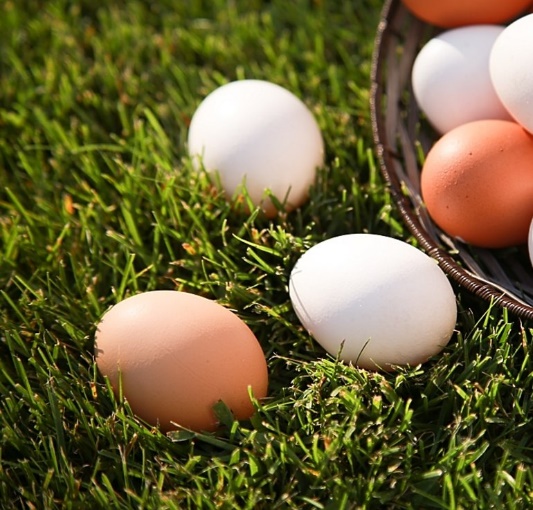 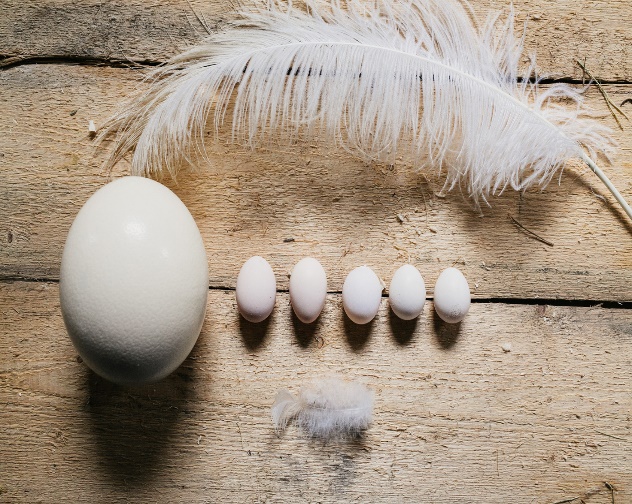 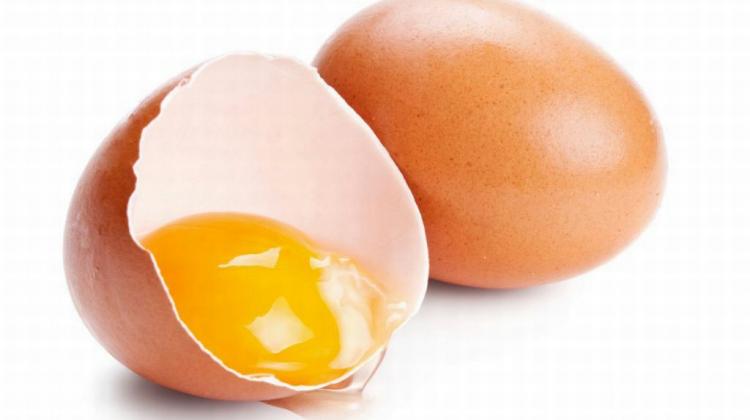 Zapoznanie z literą „J” – wygląd, wielka i mała, pisana i drukowanaPodawanie imion rozpoczynających się głoską j (Jola, Janek, Justyna, Jowita...)Dzielenie imienia na sylaby, na głoski;Podawanie rymów do podanych słów. Np. pisanki – firanki, falbanki, kołysanki, malowanki… baranek – dzbanek, ganek, zajączek – pączek, bączek, jajka – bajka, fajka…Karta pracy – pisanie po śladzie literyhttp://bystredziecko.pl/j-nauka-pisania-dla-dzieci-duza-czcionka/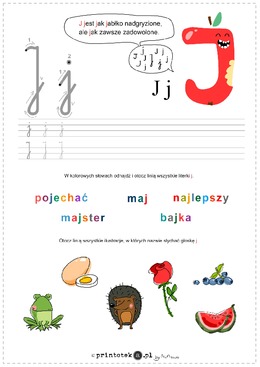 +}}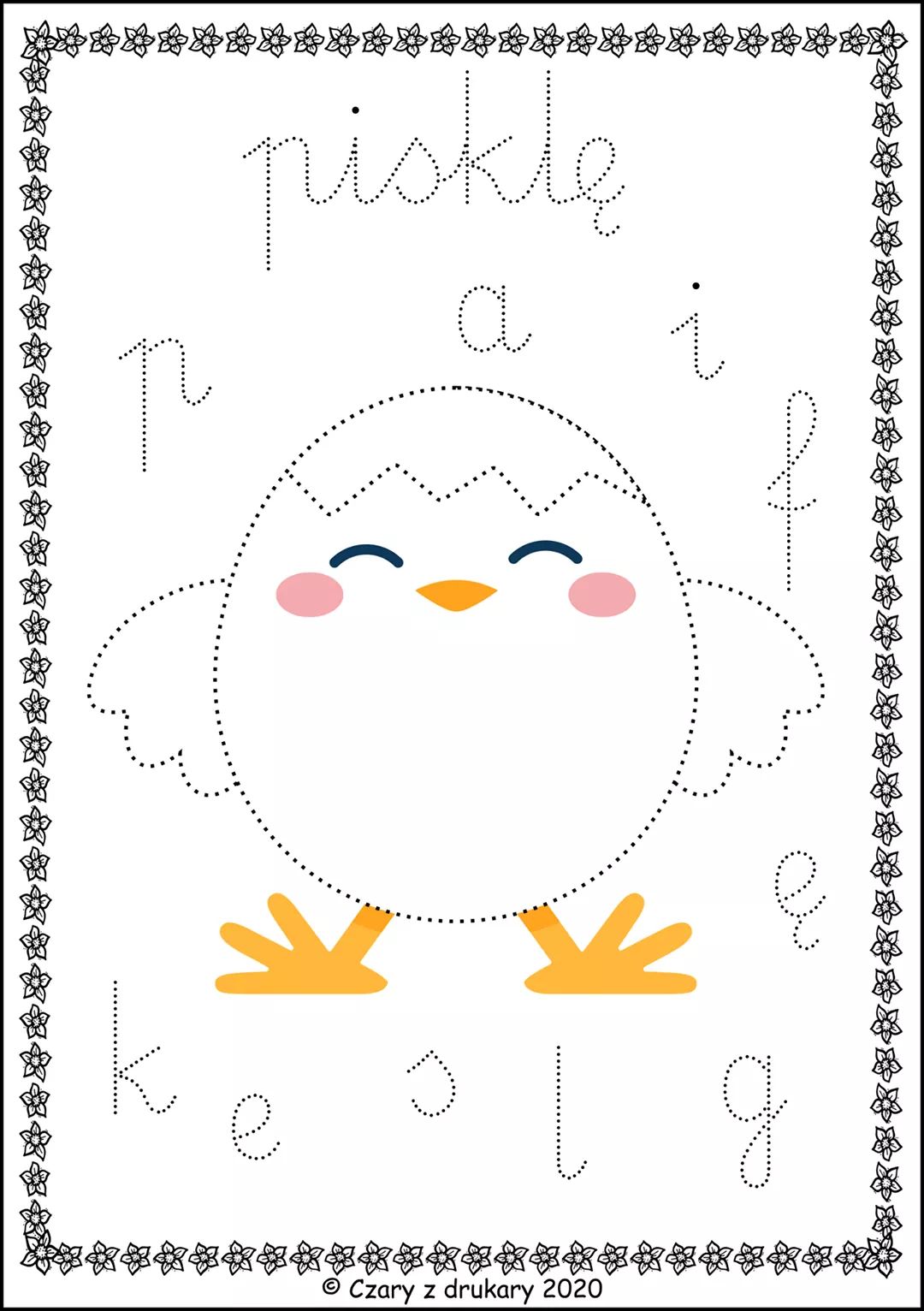 Wtorek „Zwyczaje wielkanocne”Słuchanie wiersza P. Beręsewicza WielkanocJajko z napisem „Pisanka Janka” to była, przyznam, niespodzianka, bo u nas w domu, aż do tej pory, każdy malował jajka we wzory. Ale poza tym, jak się wydajenie ucierpiały stare zwyczaje: były palemki, serdeczne słowa, spacer, życzenia, babka drożdżowa, a w śmigus-dyngus po dwóch minutach wszystkim świątecznie chlupało w butach.Rozmowa na temat wiersza. − Jakie zwyczaje związane z Wielkanocą są wymienione w wierszu? − Co różniło tę Wielkanoc od poprzednich?Kolorowanie pisanek wg instrukcji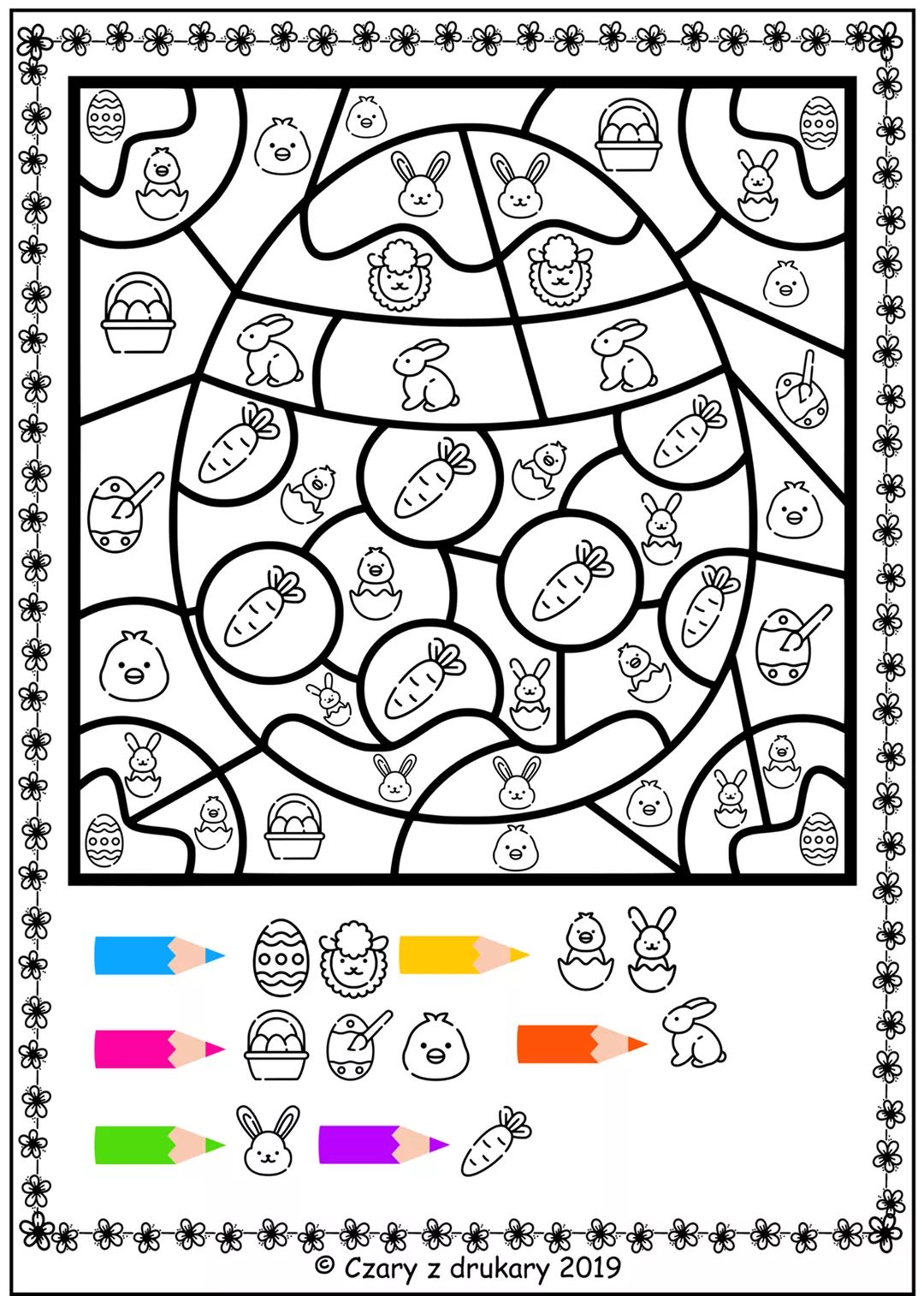 Piosenka: https://www.youtube.com/watch?v=OCmZrAz3t-UŚroda : Koszyczek dobrych życzeńWykonanie pracy plastycznej – może być o pisanka, koszyczek , zajączek itp. Poniżej wstawiam link do różnych pomysłów na pracę plastyczną :https://www.youtube.com/watch?v=HIbC8Egnwvshttps://www.youtube.com/watch?v=N9xNvbH7vbchttps://www.youtube.com/watch?v=RodXic0G-SECzwartek : „8 pisanek”W tym tygodniu utrwalamy cyfrę 8, jej wygląd, a w zabawach grafomotorycznych zapisujemy,  dodatkowo  przeliczamy  w znanym dzieciom zakresie, tworząc zbiory min 8 elementowe , porównujemy zbiory, przy czym posługujemy się znakami =, <,>. Rozwiązywanie zadań tekstowych na dodawanie i na odejmowanie w zakresie 8, np.:Lenka miała 8 pisanek. 5 pisanek dała babci i dziadkowi. Ile pisanek jej zostało?Dzieci układają przed sobą 8 liczmanów. Potem odsuwają 5 liczmanów. Liczą pozostałe liczmany i układają działanie, głośno je odczytują, odpowiadają na pytanie.                                         8 – 5 = 3Karta pracy – pisanie po śladzie „8”http://bystredziecko.pl/nauka-pisania-cyferek-dla-dzieci-duza-czcionka-8/Piosenka: https://www.youtube.com/watch?v=d8PGGKyLt0MPiątek: W ciągu tygodnia,  bawiąc się rysując, sprzątając, gotując- dzielmy wyrazy na sylaby, zachęcamy dzieci do dzielenia tych wyrazów na głoski,  wyszczególniania pierwszej i ostatniej głoski w wyrazie.Dla chętnych: poznane litery : O, A, E, I, U, Y, L, M, T, D, K, P, B, N, S, R, G, C, J.                   utrwalanie poznanych liter poprzez budowę z nich wyrazów.                   Można przygotować dzieciom kartoniki z literami do zabawy.                        https://www.bajkidoczytania.pl/alfabet-polski-do-wydrukuUtrwalając literki warto co kilka dni wybrać jedną a nie wszystkie na raz, np. jutro wybieramy samogłoskę E i cały dzień "kręci się" wokół tej samogłoski) (Pytamy dzieci dlaczego dana litera jest samogłoską albo spółgłoską)                    http://bystredziecko.pl/e-nauka-pisania-dla-dzieci-duza-czcionka/Zwróćcie Państwo uwagę w naszych ćwiczeniach jak stawiać dane litery (zazwyczaj piszemy je od góry: O, E, I, U itd). Ważne aby utrwalać prawidłowy zapis litery a nie wprowadzać swoje pomysły ;).Karty pracy: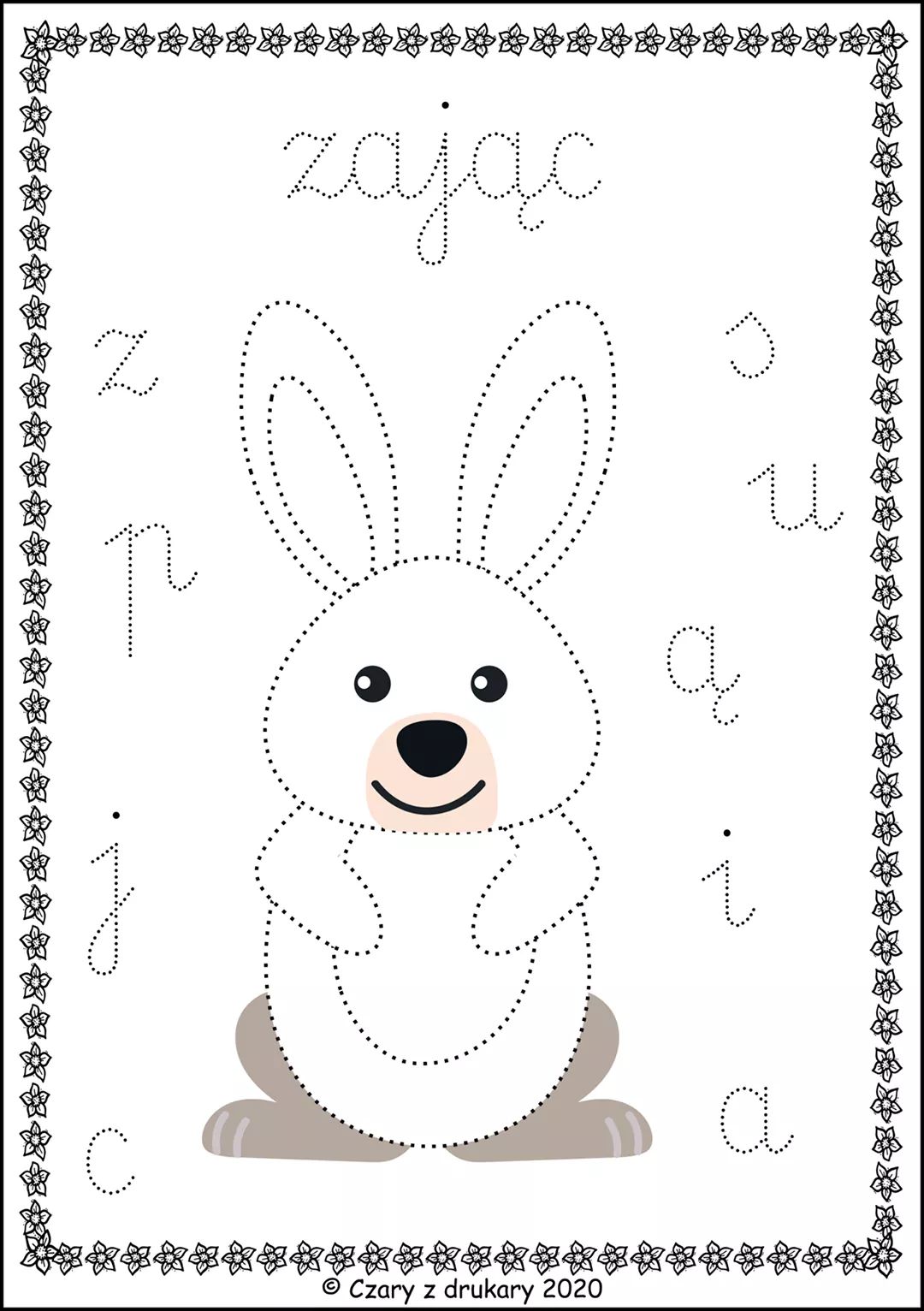 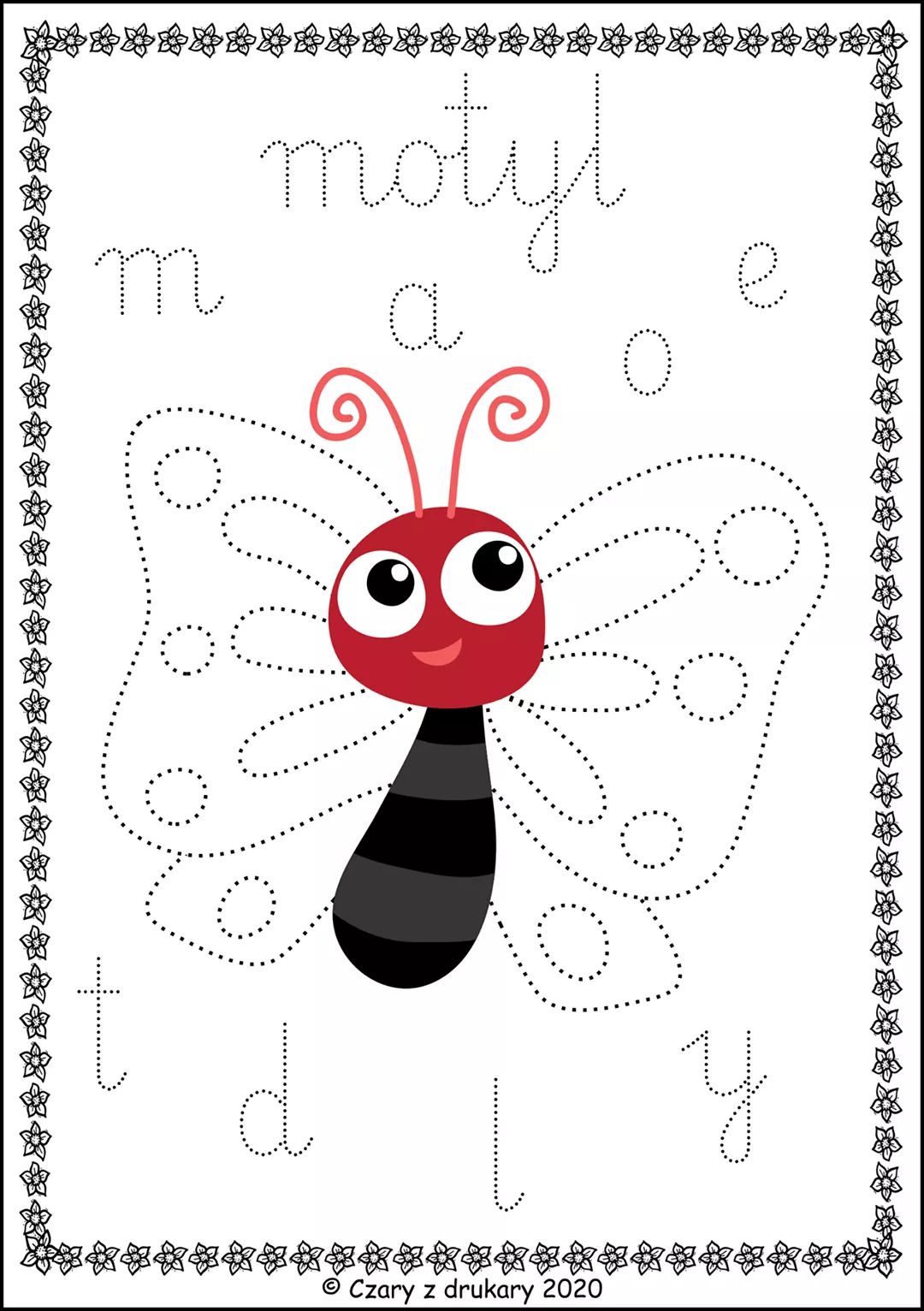 